Oklahoma Society of CPAs Peer Review ProgramAnnual Report on Oversight for the 2016 Calendar YearDate Issued – January 19, 2018Summary of ProgramThe Oklahoma Society of CPAs (OSCPA) serves as the administering entity for the American Institute of CPAs (AICPA) Peer Review Program for the states of Oklahoma and South Dakota. The OSCPA also administers the OSCPA Peer Review Program for firms in Oklahoma and South Dakota that are not members of the AICPA. These programs operate the same; however there is a distinction between the two programs in that at least one owner of the firm must be a member of the AICPA to enroll in the AICPA Peer Review Program. AICPA bylaws require that members in a firm engaging in the practice of public accounting and issuing accounting and auditing reports have their firm enrolled in an approved practice monitoring program.The AICPA administers a peer review program through the National Peer Review Committee (NPRC) for firms required to be registered with and inspected by the Public Company Accounting Oversight Board (PCAOB).  The NPRC prepares their own annual oversight report; therefore, their statistics are not included in this report.  Also, the AICPA Peer Review Board prepares an annual report covering the oversight of all administering entities on a national basis. This report is available in the peer review section of www.aicpa.org.Both the Oklahoma and South Dakota Boards of Accountancy require enrollment in a peer review program as a condition of firm licensure. While the South Dakota Board of Accountancy requires all firms who issue accounting and auditing reports to be peer reviewed; the Oklahoma Accountancy Board only requires firms performing audit and review engagements to be peer reviewed. The AICPA Peer Review Program is a recognized peer review program provider by both accountancy boards.  Peer review is a triennial systematic review of a firm's accounting and auditing services performed by a peer reviewer who is unaffiliated with the firm being reviewed to ensure work performed conforms to professional standards. There are two types of peer reviews. System reviews are designed for firms that perform audits or other similar engagements. Engagement reviews are for firms that do not perform audits but perform other accounting work such as compilations and/or reviews. Firms can receive a rating of Pass, Pass with Deficiencies or Fail. Firms that receive ratings of Pass with Deficiency or Fail usually must perform follow up actions. Further explanation of peer review is available at https://www.aicpa.org/content/dam/aicpa/research/standards/peerreview/downloadabledocuments/peerreviewstandards.pdfSee Appendix A, ¶ .207.Administering Entity Oversight Process and ProceduresThe Oklahoma Society of CPAs Peer Review Committee has established an Oversight Program approved by the AICPA Peer Review Board which includes the following policies and procedures to assure the consistency and quality of the reviews under their administration.Oversight of Peer Reviews and ReviewersAs part of its oversight process, the peer review committee oversees both firms being reviewed as well as reviewers performing reviews. The committee uses a risk based approach in determining the number of oversights performed, but at least the minimum oversight requirements imposed by the AICPA Peer Review Board are met. At a minimum, the committee will conduct oversight on 2 percent of all reviews performed in a 12 month period of time, and within the 2 percent selected there must be at least 2 of each type of peer review evaluated (System and Engagement Reviews). The overall selections will be reflective of reviews performed in Oklahoma and South Dakota. The oversight involves doing a full working paper review and may be performed on-site in conjunction with the peer review or off-site after the review has been performed by calling in the work papers. At a minimum of the reviews administered by the OSCPA, two system review oversights are required to be performed on-site.  Selection of Peer Review Firms for OversightThe selection of peer reviews may be random or targeted. The peer review committee may have concerns about the firm to be reviewed, and therefore decide to perform oversight on the review. Other examples of these instances may include firms that consecutively received Pass with Deficiencies or Fail reports, conduct engagements that have a number of high-risk industries, or firms that previously had an engagement review and now are having a system review.Selection of Peer Reviewers for OversightThe purpose of placing oversight on a peer reviewer is to determine whether the reviewer has performed a peer review in accordance with standards and has reached appropriate conclusions. Oversight may serve as an educational tool for the reviewer. It promotes consistency and proficiency by all parties involved in the process. It can also be used to resolve a difference of opinion between the firm and a reviewer. Some examples resulting in the need for reviewer oversight may include poor reviewer performance in repeatedly having to reissue corrected documents, inappropriate engagement selection, or a reviewer performing his first review for the committee.System Review Committee Oversight The oversight of a system review is normally performed by a qualified Peer Review Committee member and will take place on-site while the review is in process. Documentation of the oversight includes use of the oversight checklists and sample reports from the AICPA Peer Review Program Oversight Handbook.Engagement Review Committee Oversight Oversight of an engagement review is normally performed by one of the committee’s technical reviewers. The reviewer is requested to submit all review working papers to the OSCPA, including the reports and financial statements from the firm. Documentation of oversight also includes the use of oversight checklists and sample reports from the AICPA Peer Review Program Oversight Handbook.Other Committee Oversight MeasuresAICPA Peer Review Board Oversight - Biennially the AICPA Peer Review Board performs oversight of the Oklahoma Society of CPAs Peer Review Program. A member from the AICPA Peer Review Board Oversight Task Force reviews files, interviews administrative staff and observes the report acceptance process of the committee members. A report on the oversight is issued and approved by the AICPA Peer Review Board. Oklahoma Accountancy Board (OAB) Oversight – The OAB’s Peer Review Oversight Committee (PROC) monitors the Peer Review Program administered by the OSCPA to provide reasonable assurance to the board that peer reviews are being conducted and reported in accordance with the Standards. In order to accomplish its mission, the OAB’s PROC attends all OSCPA Peer Review Committee meetings in an observation capacity and reports its findings to the Accountancy Board. Administrative Oversight - In those years when there is no on-site AICPA Oversight Task Force visit, a designated committee member will perform oversight of the administrative process utilizing the guidance and checklists provided in the AICPA Oversight Handbook. Procedures performed cover the administrative requirements of administering the AICPA Peer Review Program. The administrative oversight report is submitted to the AICPA as part of the administering entity’s Plan of Administration. Annual Verification of Reviewers’ Resumes - Ensuring that reviewers’ resumes are updated annually and are accurate is a critical element in determining if the reviewer or review team has the appropriate knowledge and experience to perform a specific peer review. In accordance with the AICPA Oversight Handbook, a sample of reviewers’ resumes are verified on an annual basis with all reviewer resumes including CPE obtained and proof of current experience being verified over a three-year period.Peer Review Program StatisticsNumber of Enrolled Firms by Number of Professionals*  * Professionals are considered all personnel who perform professional services, for which the firm is responsible, whether or not they are CPAs.  ** At least one partner of the firm must be a member of the AICPA to enroll in the AICPA Peer Review ProgramPeer Reviews PerformedResults by Type of Peer Review and Type of Report IssuedNote: The above data reflects peer review results as of July 31, 2016. Approximately .6% of the 2016 year reviews are still in process and their results are not included in the totals.Reason for Pass with Deficiencies and Fail Report GradesSummarized by elements of quality control as defined by Statement on Quality Control Standards, the following lists the reasons for report modifications (when a Pass with Deficiencies or Fail report was issued) and shows the number of firms that received modified reports from system reviews performed during each calendar year.Number of Engagements Not Performed in Accordance with Professional StandardsThe following shows the total number of engagements reviewed and the number identified as “Not Performed in Accordance with Professional Standards.” The Standards state that an engagement is ordinarily considered Not Performed in Accordance with Professional Standards when deficiencies, individually or in aggregate, exist that are material to understanding the report or the financial statements accompanying the report, or represents omission of a critical accounting, auditing, or attestation procedure required by professional standards.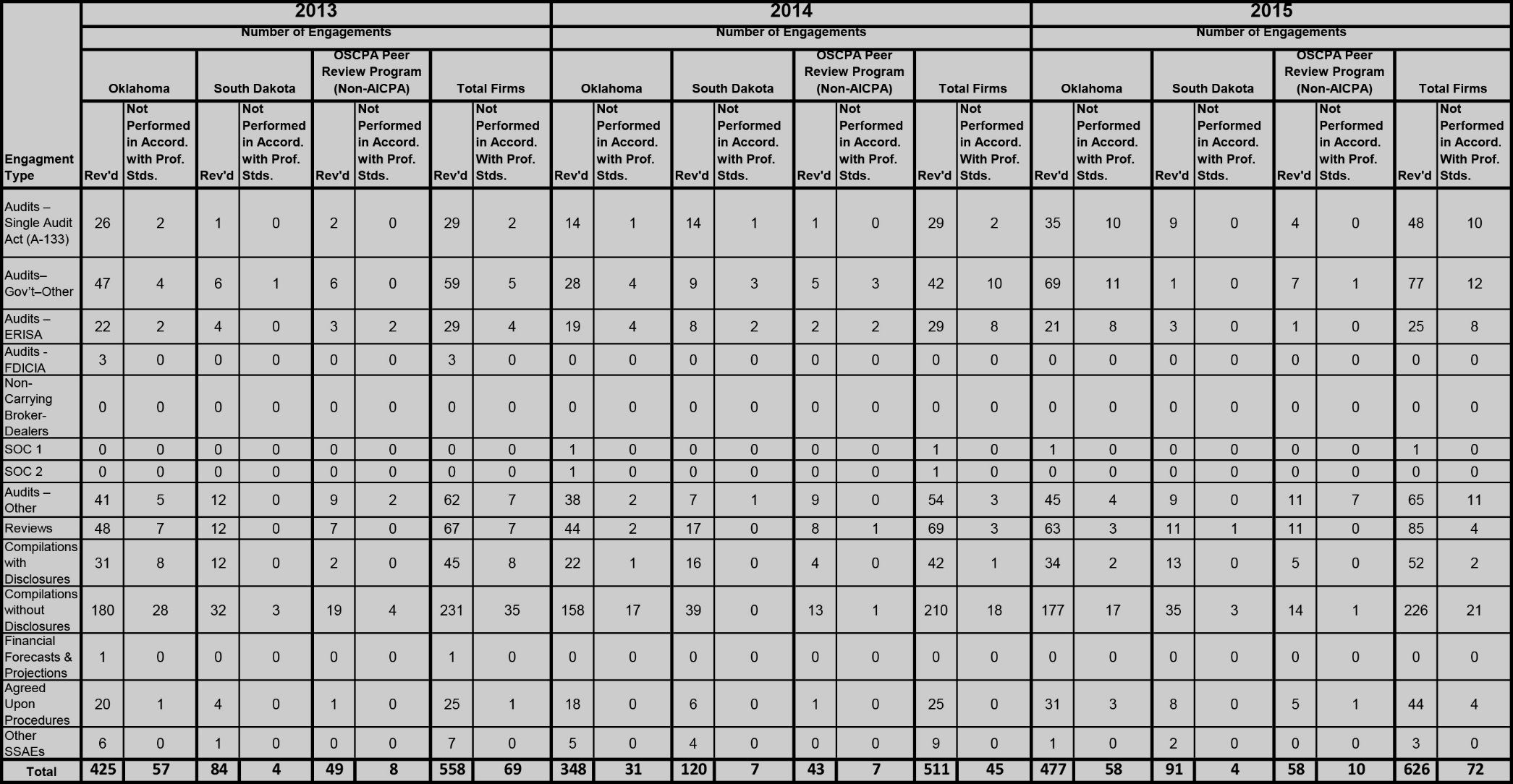 Summary of Required Follow-up ActionsThe Peer Review Committee decides the need and nature of any follow-up actions required as a condition of acceptance of the firm’s peer review. During the report acceptance process, the committee evaluates the need for follow-up actions based on the nature, significance, pattern, and pervasiveness of engagement deficiencies. It also considers the comments noted by the reviewer and the firm’s response. If the firm’s response contains remedial actions which are comprehensive, genuine, and feasible, then the committee may decide no further follow-up actions are necessary. Follow-up actions are remedial and educational in nature and are imposed in an attempt to strengthen the firm’s performance. A review may have multiple follow-up actions. The following represents the type of follow-up actions required.Oversight Process Results2015 Oversight of Peer Reviews of AICPA Member Firms2016 Verification of Reviewers’ Resumes*Verification of Reviewers’ Resumes is performed in the year of the reviewer’s firm peer review.Administrative OversightsAs of December 31, 2014As of December 31, 2014As of December 31, 2014As of December 31, 2014As of December 31, 2014As of December 31, 2015As of December 31, 2015As of December 31, 2015As of December 31, 2015As of December 31, 2015As of December 31, 2016As of December 31, 2016As of December 31, 2016As of December 31, 2016As of December 31, 2016AICPA Peer Review Program**AICPA Peer Review Program**AICPA Peer Review Program**OSCPA Peer Review Program   (Non AICPA Members)Total FirmsAICPA Peer Review Program**AICPA Peer Review Program**AICPA Peer Review Program**OSCPA Peer Review Program (Non AICPA Members)Total FirmsAICPA Peer Review Program**AICPA Peer Review Program**AICPA Peer Review Program**OSCPA Peer Review Program    (Non AICPA Members)Total FirmsOKSDTotal AICPAOKSDTotal AICPAOKSDTotal AICPASole Practitioners77108732119717783211074882271092 to 51563118723210143331762019613329162151776 to 107212842867988718875108518611 to 192082812921103123327103713820 to 4984120128412012731001050 to 99112021010121303100+000000110101101Total Enrolled Firms334664005845832363386554413186238044424Review Type201420142014201420142015201520152015201520162016201620162016Review TypeAICPA Peer Review ProgramAICPA Peer Review ProgramAICPA Peer Review ProgramOSCPA Peer Review Program (Non-AICPA)Total FirmsAICPA Peer Review ProgramAICPA Peer Review ProgramAICPA Peer Review ProgramOSCPA Peer Review Program (Non-AICPA)Total FirmsAICPA Peer Review ProgramAICPA Peer Review ProgramAICPA Peer Review ProgramOSCPA Peer Review Program (Non-AICPA)Total FirmsReview TypeAICPA Peer Review ProgramAICPA Peer Review ProgramAICPA Peer Review ProgramOSCPA Peer Review Program (Non-AICPA)Total FirmsAICPA Peer Review ProgramAICPA Peer Review ProgramAICPA Peer Review ProgramOSCPA Peer Review Program (Non-AICPA)Total FirmsAICPA Peer Review ProgramAICPA Peer Review ProgramAICPA Peer Review ProgramOSCPA Peer Review Program (Non-AICPA)Total FirmsReview TypeOKSDTotal AICPAOSCPA Peer Review Program (Non-AICPA)Total FirmsOKSDTotal AICPAOSCPA Peer Review Program (Non-AICPA)Total FirmsOKSDTotal AICPAOSCPA Peer Review Program (Non-AICPA)Total FirmsSystem Reviews:  Pass29144364944105466040747249  Pass with Deficiencies5161714014317 70707  Fail3032500022 20202  Subtotal–System371552961581068117949756258Engagement Reviews:  Pass52658866511465107555863871  Pass with Deficiencies80808718199312012  Fail2021331404707310 Subtotal–Engagement6266897761167711887111821193Total99211201813811926145221671201813813151Reasons for Pass with Deficiencies and Fail Reports201420142014201420142015201520152015201520162016201620162016Reasons for Pass with Deficiencies and Fail ReportsAICPA Peer Review ProgramAICPA Peer Review ProgramAICPA Peer Review ProgramOSCPA Peer Review Program (Non-AICPA)Total FirmsAICPA Peer Review ProgramAICPA Peer Review ProgramAICPA Peer Review ProgramOSCPA Peer Review Program (Non-AICPA)Total FirmsAICPA Peer Review ProgramAICPA Peer Review ProgramAICPA Peer Review ProgramOSCPA Peer Review Program (Non-AICPA)Total FirmsReasons for Pass with Deficiencies and Fail ReportsOKSDTotal AICPAOSCPA Peer Review Program (Non-AICPA)Total FirmsOKSDTotal AICPAOSCPA Peer Review Program (Non-AICPA)Total FirmsOKSDTotal AICPAOSCPA Peer Review Program (Non-AICPA)Total FirmsAcceptance & Continuance of Clients & Engagements101121010110101Engagement Performance7183111401451914014519Ethical Requirements101010000000000Human Resources101123030330303Leadership responsibilities for quality within the firm101010001100011Monitoring505166061760617Totals161176232402473124024731Type of Follow-up Action201420142014201420142015201520152015201520162016201620162016Type of Follow-up Action AICPA Peer Review Program AICPA Peer Review Program AICPA Peer Review ProgramOSCPA Peer  Review Program (Non-AICPA)Total Firms AICPA Peer Review Program AICPA Peer Review Program AICPA Peer Review ProgramOSCPA Peer  Review Program (Non-AICPA)Total Firms AICPA Peer Review Program AICPA Peer Review Program AICPA Peer Review ProgramOSCPA Peer  Review Program (Non-AICPA)Total FirmsType of Follow-up Action AICPA Peer Review Program AICPA Peer Review Program AICPA Peer Review ProgramOSCPA Peer  Review Program (Non-AICPA)Total Firms AICPA Peer Review Program AICPA Peer Review Program AICPA Peer Review ProgramOSCPA Peer  Review Program (Non-AICPA)Total Firms AICPA Peer Review Program AICPA Peer Review Program AICPA Peer Review ProgramOSCPA Peer  Review Program (Non-AICPA)Total FirmsType of Follow-up Action AICPA Peer Review Program AICPA Peer Review Program AICPA Peer Review ProgramOSCPA Peer  Review Program (Non-AICPA)Total Firms AICPA Peer Review Program AICPA Peer Review Program AICPA Peer Review ProgramOSCPA Peer  Review Program (Non-AICPA)Total Firms AICPA Peer Review Program AICPA Peer Review Program AICPA Peer Review ProgramOSCPA Peer  Review Program (Non-AICPA)Total FirmsType of Follow-up Action AICPA Peer Review Program AICPA Peer Review Program AICPA Peer Review ProgramOSCPA Peer  Review Program (Non-AICPA)Total Firms AICPA Peer Review Program AICPA Peer Review Program AICPA Peer Review ProgramOSCPA Peer  Review Program (Non-AICPA)Total Firms AICPA Peer Review Program AICPA Peer Review Program AICPA Peer Review ProgramOSCPA Peer  Review Program (Non-AICPA)Total FirmsType of Follow-up ActionOKSDTotal AICPAOSCPA Peer  Review Program (Non-AICPA)Total FirmsOKSDTotal AICPAOSCPA Peer  Review Program (Non-AICPA)Total FirmsOKSDTotal AICPAOSCPA Peer  Review Program (Non-AICPA)Total FirmsType of Follow-up ActionOKSDTotal AICPAOSCPA Peer  Review Program (Non-AICPA)Total FirmsOKSDTotal AICPAOSCPA Peer  Review Program (Non-AICPA)Total FirmsOKSDTotal AICPAOSCPA Peer  Review Program (Non-AICPA)Total FirmsAgree to submit proof of CPE taken100102121421642016218321Agree to hire consultant for pre-issuance reviews100103131311411515116117Submit to team captain revisit – general011011120200000Submit to TC review of subsequent engagement 8082101311401423124226Agree to have accelerated review000000000010101Does not perform any auditing engagements000001010100000Submit additional information regarding repeat findings000001010120202Submit proof of purchase of manuals000000000010101Submit monitoring report to committee101010001120202Total291307374354865460464670Type of Peer ReviewOklahomaOklahomaSouth DakotaSouth DakotaTotal OversightsTotal OversightsType of Peer ReviewMust Select Engagement(ERISA, GAGAS, FDICA)# of Oversights PerformedMust Select Engagement(ERISA, GAGAS, FDICA)# of Oversights PerformedMust Select Engagement(ERISA, GAGAS, FDICA# of Oversights PerformedSystemERISA – 1GAGAS - 120ERISA – 1GAGAS – 12Engagement112Total314Total Number of Peer ReviewersTotal Number of Peer ReviewersTotal Number of Resumes Verified for 2015Total Number of Resumes Verified for 2015% of Total Verified in 2015% of Total Verified in 2015% of Total Verified in 2015OklahomaSouth DakotaOklahomaSouth DakotaTotal ReviewersTotal Verified%Verified254110291138%Date of Last Administrative Oversight Performed by the Administering EntityNovember 29, 2016Date of Last On-site Oversight Performed by the AICPAOversight Task ForceDecember 14, 2017